УКРАЇНАНАКАЗПО ГАННІВСЬКІЙ ЗАГАЛЬНООСВІТНІЙ ШКОЛІ І-ІІІ СТУПЕНІВПЕТРІВСЬКОЇ РАЙОННОЇ РАДИ КІРОВОГРАДСЬКОЇ ОБЛАСТІвід 12 січня 2018 року                                                                                                     № 4с. ГаннівкаПро проходження практикистудентки Криворізькогодержавного університетуКриворучко В.С.На підставі Положення про проведення практики студентів вищих навчальних закладів України, затвердженого наказом Міністерства освіти України від 08.04.1993 року № 93 “Про затвердження Положення про проведення практики студентів вищих навчальних закладів України” із змінами, внесеними згідно наказу Міністерства освіти України від 20.12.1994 рокуНАКАЗУЮ: 1.Прийняти КРИВОРУЧКО Вікторію Станіславівну студента 4 курсу психолого-педагогічного факультету “початкова освіта” на педагогічну практику з 15.01.2018 по 25.02.2018 року у Володимирівську загальноосвітню школу І-ІІ ступенів, філії Ганнівської загальноосвітньої школи І-ІІІ ступенів.2. Призначити керівником практики вчителя початкових класів Володимирівської загальноосвітньої школи І-ІІ ступенів, філії Ганнівської загальноосвітньої школи І-ІІІ ступенів - КРАЩЕНКО О.В.3. Заступнику завідувача з навчально-виховної роботи Володимирівської загальноосвітньої школи І-ІІ ступенів, філії Ганнівської загальноосвітньої школи І-ІІІ ступенів ПОГОРЄЛІЙ Т.М.:1) створити необхідні умови для виконання студентом програми практики;2) забезпечити умови безпечної роботи на робочому місці. 3) провести обов’язкові інструктажі з охорони праці: ввідний та на робочому місці. 4) надати студентові-практиканту можливість користуватись кабінетами, бібліотекою, технічною та іншою документацією, необхідною для виконання програми практики.5) забезпечити облік виходів на роботу студента-практиканта. Про всі порушення трудової дисципліни, внутрішнього розпорядку та про інші порушення повідомляти в Криворізький державний педагогічний університет.4. Після закінчення практики дати характеристику на студента-практиканта, в котрій відобразити якість підготовленого ним звіту. Відповідальні: КРАЩЕНКО О.В., ПОГОРЄЛА Т.М.5. Контроль за виконання даного наказу покласти на завідувача Володимирівської загальноосвітньої школи І-ІІ ступенів, філії Ганнівської загальноосвітньої школи І-ІІІ ступенів МІЩЕНКО М.І.Директор школи                                                                                                  О.КанівецьЗ наказом ознайомлені:                                                                                       М.МіщенкоТ.ПогорєлаО.Кращенко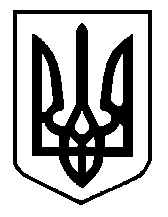 